Percentage Review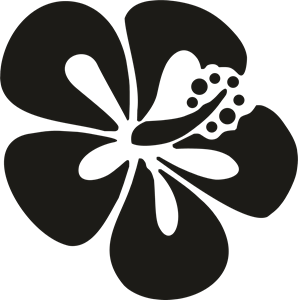 Complete the table: 3.	An electronics store offered a 30% discount on MP3 players. The next week, the store offered a further discount of 15% on the already discounted price. The regular price was $45. What is the final sale price? Show your work.  4.	Dan says that subtracting a 20% discount from the price of an item and then adding 12% for GST and PST taxes is the same as subtracting 8% from the price of the item. Is Dan correct? Explain your reasoning.A store is having a 20% off sale on each of the items in the table. Determine the total cost of each item including tax. 7. The instructions for sketching an adult male say that the head should be 12.5% of the total height. If the total drawn height of a 183-cm man is 30 cm, how many centimetres should the drawing of the head be? Express your answer to the nearest hundredth.8.   Is 76% × 5 or 75% × 5 greater? Without calculating, think of a reason to support your answer. Explain your reason to a classmate.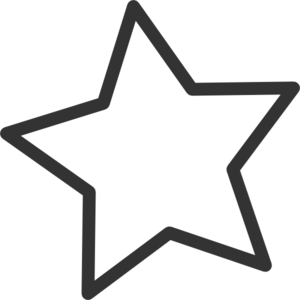 Complete the table below 45% of 200								34.6% of 20								148% of 35 What is 3/5 as a percent?  As a decimal?16 is 80% of what number? Itema) Total tax is 12%b) Total Cost with taxExample: 
DVD for $29.99 0.12 × 29.99 = 3.5988 = 3.6The total tax is $3.60.29.99 + 3.6 = 33.59The total cost is $33.59. 1. 12-V drill for $39.992. Car radio for $89.99Item Regular Pricea) Discount Price b) Sale Pricec) tax 12%d) Total CostExample: Calculator at $15.490.20 × 26.49 = 3.098 Discount: $3.1015.49 − 3.10 = 12.39Sale price: $12.390.12 × 12.39 = 1.4868Taxes: 
$1.4912.39 + 1.49 = 13.88Total cost: $13.88 5. Camera at $129.966. Phone at $17.95FractionPercentageDecimal0.6734%12/33112%1.5640.5%6/200